		Menu choices subject to deliveries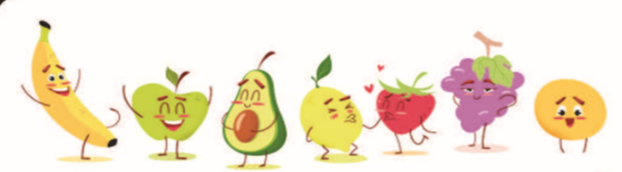 Fresh Fish May Contain BonesMondayTuesdayWednesdayThursday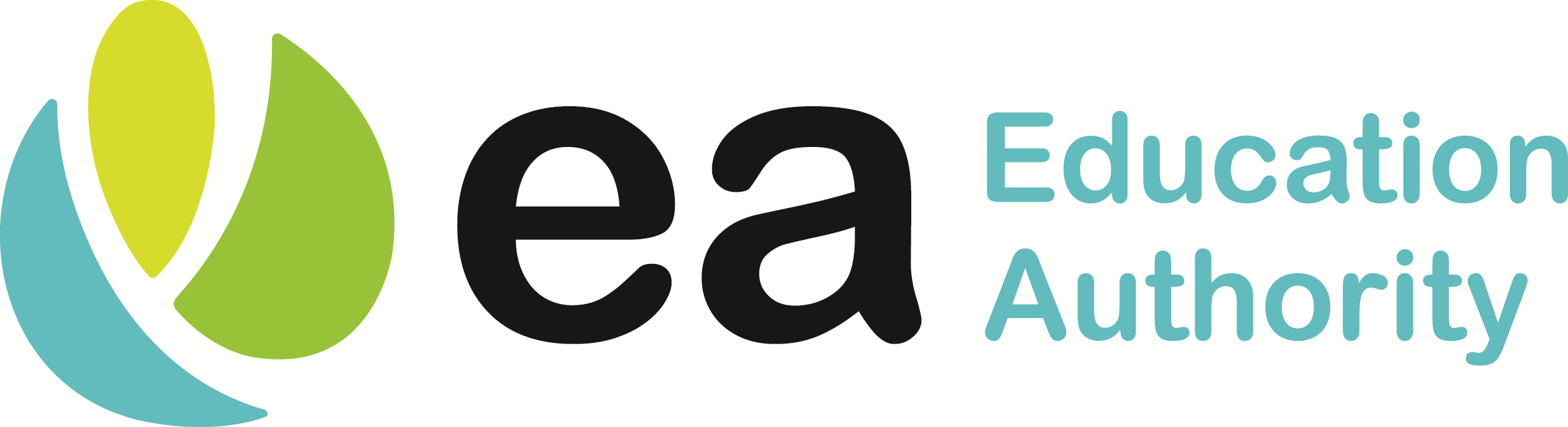 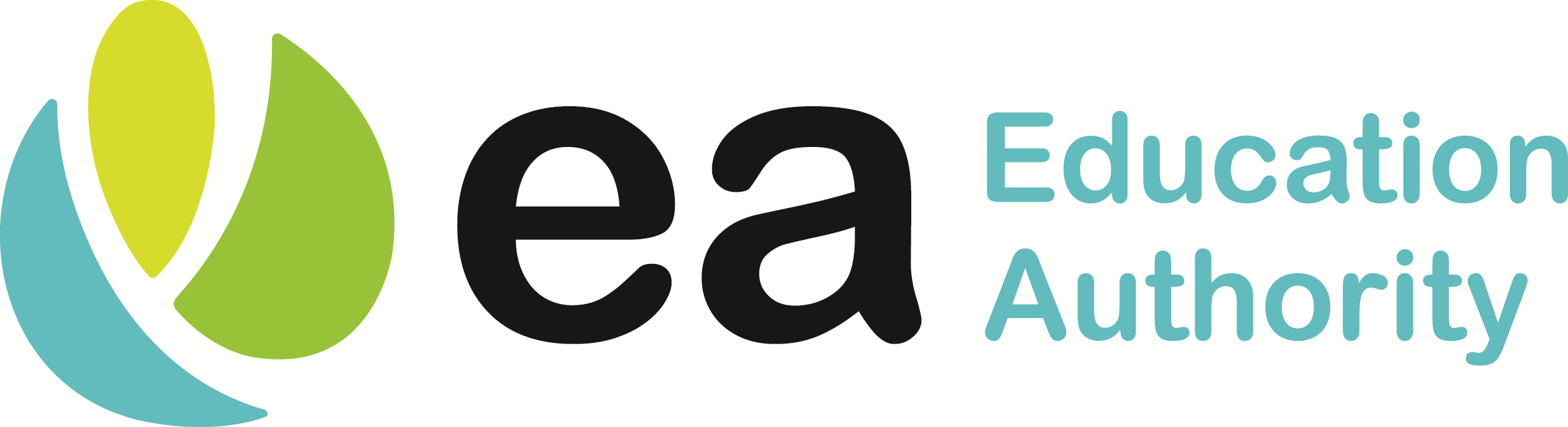 FridayWEEK 125/423/520/6Breast of Chicken Curry & Rice, Naan Bread Or Steak BurgerBaton CarrotsGravyMashed PotatoSalad SelectionVanilla Ice Cream, Oranges & Chocolate SauceBreaded Fish Fingers Or Spaghetti BolognaiseBaked Beans Medley of Fresh VegetablesMashed PotatoSponge with Jam Topping & CustardHomemade  Breaded Chicken Goujons Or Spicy Chicken in a Warm Tortilla wrapSweetcorn, Hot Pasta Twists Oven Baked Herb Dice PotatoSalad SelectionFresh Fruit Selection and YoghurtRoast Chicken OrRoast BeefTraditional Stuffing, Gravy Fresh Baton CarrotsBroccoli FloretsOven Baked Roast PotatoRice Krispie Square & CustardHot Dog OrHomemade Margherita Pizza PeasTossed SaladChipsMashed PotatoOat Biscuits & Fresh Fruit Chunks WEEK 22/530/527/6Steak Burger OrPasta Twists with homemade Tomato sauce and Sliced ChickenGravy, Broccoli FloretsFresh Baton CarrotsMashed PotatoChocolate Cracknel & CustardHomemade Margherita Pizza Or Breast of Chicken Curry with Boiled Rice & Naan Bread Sweetcorn   Pasta TwistsSalad SelectionOven Baked Herb Dice PotatoFresh Fruit Selection and YoghurtFresh Breaded Fish Goujons OrChicken CrumbleBaked BeansGarden Peas Mashed PotatoSalad SelectionJelly & Fruit or Yoghurt Roast Breast of Chicken Or Savoury Mince Traditional StuffingGravy Cauliflower CheeseFresh Diced Carrots  Oven Baked Roast PotatoVanilla Cake & CustardChicken Nuggets Or Chicken and Cheese MeltSweetcornChipsBaked PotatoSalad SelectionIce Cream with Fresh FruitWEEK 39/56/6Breaded Fish Fingers OrPasta Bolognaise Baked BeansSweetcornGarden PeasMashed PotatoFlakemeal Biscuit, Fruit & CustardHomemade Salt & Chilli Or Traditional Chicken Goujons Or Chicken & Pasta Broccoli Florets	Salad Selection, Mashed PotatoRaspberry ripple Ice Cream Slice Fresh Fruit ChunksBreast of Chicken Curry with Boiled Rice & Naan Bread Or Filled PaniniGarden PeasBaton Carrots,Oven Baked Herb Dice PotatoFresh Fruit Selection and  YoghurtRoast Turkey OrSalmon fish cakeTraditional StuffingGravy Fresh Carrot , BroccoliOven Baked Roast PotatoJelly & Fruit OrRice Pudding And FruitOven Baked Sausage Or Homemade LasagneSweetcorn & PeasChips, Mashed PotatoSalad SelectionStrawberry Mousse & Fresh Fruit SaladWEEK 416/513/6Roast Breast Chicken OrBrown StewTraditional StuffingGravy, Savoy CabbageFresh Baton CarrotsOven Baked Roast PotatoChocolate Muffin Cake & CustardSpaghetti Bolognaise OrFresh Breaded Fish Fillets Broccoli &Cauliflower FloretsMashed PotatoJelly & Fruit & Ice CreamBreast of Chicken Curry with Boiled Rice & Naan Bread Or  Oven Baked SausageBaton CarrotsGarden PeasGravy Mashed PotatoFresh Fruit Selection and YoghurtHomemade  Salt & Chilli Or Traditional Chicken GoujonsChicken Tortilla WrapsBaked BeansRoast Vegetables, Salad SelectionOven Baked Herb Dice PotatoFlakemeal Biscuit Fingers, Fruit & CustardHomemade Margherita PizzaOr Breaded Fish fingerSweetcornTraditional ChampChipsSalad SelectionArtic Roll & Fruit Chunks